Единовременная денежная выплата семьям при рождении второго ребенка и последующих детейПредоставляется одному из родителей, постоянно проживающему с рожденным ребенком на территории Владимирской области;Единовременная денежная выплата назначается, если обращение последовало не позднее 6-ти месяцев со дня рождения ребенка по личному заявлению родителя.

 Размеры пособия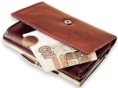 
 Перечень документов необходимых для предоставления единовременного пособия при рождении 2-го и последующих детей: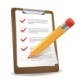 1. Заявление о назначении единовременной денежной выплаты; 
2. Свидетельство о рождении ребенка и его копия; 
3. Свидетельство о рождении (смерти) предыдущего ребенка (детей) и его копия; 
4. Документ, удостоверяющий личность (паспорт) и его копия; 
5. Документ, подтверждающий  постоянное проживание на территории области заявителя совместно со вторым и последующим ребенком, а также двойней (тройней), при рождении которого (которых) возникло право на выплату.

Прием документов осуществляется:- г. Александров, ул. Революции, д. 72, кааб. 11;-  г. Александров, ул. Институтская д.3 (филиал ГБУ «МФЦ Владимирской области»).Направить документы возможно через портал «Госуслуг».Государственное казенное учреждение                        «Отдел социальной защиты населения по Александровскому району»при рождении второго ребенка 5649 руб.   при рождении третьего и последующих детей   11291 руб.при рождении двойни18810 руб.при рождении тройни   137371 руб.
 на семью   